RESULTADO – TOMADA DE PREÇONº2023172EM34801HEMUO Instituto de Gestão e Humanização – IGH, entidade de direito privado e sem finslucrativos, classificado como Organização Social, vem tornar público o resultado daTomada de Preços, com a finalidade de adquirir bens, insumos e serviços para o HEMU -Hospital Estadual da Mulher, com endereço à Rua R-7, S/N, Setor Oeste, Goiânia, CEP:74.125-090.OBS: ENVIADO PDF DE CONFIRMAÇÃO BIONEXO COM AS INFORMAÇÕES DE RESULTADOITEMQUANTIDADEVALOR UNIT.VALOR TOTALFOSFATO TRI CALCIO2R$ 40,00R$ 80,00MANIPULARTE FARMDE MANIP LTDACNPJ:12,9% 100MLVALOR TOTALR$ 80,0006.637.008/0001-4034801/2023Goiânia/GO, 23 de fevereiro de 2023.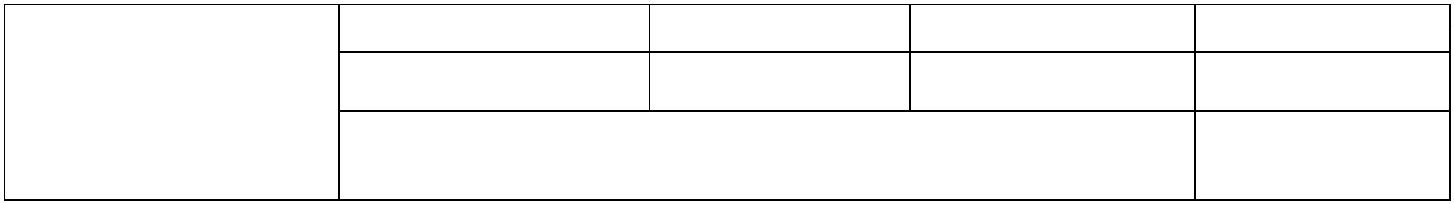 